I-MERKEZİN MİSYON VE VİZYONUTeleiletişim ve enformatik teknolojileri alanında disiplinlerarası araştırma ve teknoloji uygulamaları için ulusal bir platform oluşturmak,Teleiletişim ve enformatik teknolojileri konusunda ulusal ve uluslararası işbirliğini sağlamak,Teleiletişim ve enformatik teknolojileri konusunda ortak araştırma ve eğitim etkinlikleri düzenlemekII-MERKEZİN TARİHÇESİ, AMACI VE HEDEFLERİTETAM, Teleiletişim ve Enformatik Teknolojileri Uygulama ve Araştırma Merkezi,• Teleiletişim ve enformatik teknolojileri alanında disiplinlerarası araştırma ve teknoloji uygulamaları için ulusal bir platform oluşturmak,• Teleiletişim ve enformatik teknolojileri konusunda sanayi dahil ulusal ve uluslararası işbirlikleri sağlamak,
• Teleiletişim ve enformatik teknolojileri konusunda ortak araştırma ve eğitim etkinlikleri düzenlemek,amaçlarıyla, 41 Kurucu Üye tarafından ilgili YÖK mevzuatı çerçevesinde Boğaziçi Üniversitesi Rektörlüğü’ne bağlı bir birim olarak 6 Eylül 2013’de kurulmuştur.           TETAM’daki aktivitelerin ana kaynağı olan eski adlarıyla DPT/Kalkınma Bakanlığı destekli TAM Proje doktora öğrencisi finansal destek modeli, özellikle tez aşamasında olan doktora öğrencilerinin başka bir iş yerinde çalışmadan, sözleşmeli personel mevzuatı çerçevesinde tam-zamanlı olarak doktora tez araştırmalarına yoğunlaşmalarını, araştırmaları ile ilgili konferans, sempozyum, çalıştay gibi bilimsel toplantılara katılımını ve disiplinlerarası ortak araştırma mekanı ve altyapısını kullanmalarını hedeflemektedir. TAM Projesi’nde desteklenmekte olan doktora öğrencileri ve diğer araştırmacılar için disiplinlerarası bir araştırma mekanı yaratılması amacıyla TAM Projesi çerçevesinde yeni bir araştırma mekanı (TAM Binası) inşa edilmesi de öngörülmüş ve gerçekleştirilmiştir. 2006’da DPT’na önerilen, DPT tarafından uygun bulunan ve 2007 başından bu yana yapılan çalışmalar sonucunda uygulanabilirliği gösterilen TAM Projesi finansal destek modeli Türkiye’nin öğretim üyesi ve doktoralı araştırmacı insangücü açığını kapatıp Avrupa Birliği doktoralı araştırmacı ortalamasını yakalaması açısından önemli bir katkıdır.           TETAM’da 54 öğretim üyesi işbirliği yapmaktadır. TETAM’da yer alan öğretim üyelerinin danışmanlığını yaptığı doktora öğrencisi  sayısı yaklaşık 150, TETAM’a destek veren bölümlerdeki doktora öğrencisi sayısı ise yaklaşık 250’dir. Dolayısıyla, Boğaziçi Üniversitesi’nin bu projede yer alan bölümleri teleiletişim ve enformatik alanında Türkiye’de önemli bir lisansüstü eğitim ve araştırma kapasitesine sahiptir.          Teleiletişim ve enformatik alanlarında doktora öğrencilerinin yetiştirileceği araştırma konuları ise, ülkemizin akademisyen ihtiyaçları göz önüne alınarak, telsiz ağlar, teleiletişim, çoklu ortam, bilgisayar donanım-işletim sistemleri, bilişim uygulamaları, tele sağlık-biyoinformatik-biyomedikal uygulamaları, uydu-heterojen sistemler ve bilgisayarlarda güvenlik olarak sekiz altgrup içinde organize edilmiş durumdadır.          TETAM’daki aktivitelerin ana kaynağı olan eski adlarıyla DPT/Kalkınma Bakanlığı destekli TAM Proje, 2007 başından bu yana doktora öğrencilerinin desteklenmesinde ve disiplinlerarası ortak bir araştırma mekanı ve altyapısının ortaya çıkartılmasında önemli bir rol oynamıştır. TAM Proje’de süre gelen çalışmaların genişletilerek ve sanayi işbirliğinin artırılarak bir uygulama ve araştırma merkezi çerçevesinde organize edilmesi TETAM’ın en önemli amacıdır.          TETAM’ın amacı merkezin kapsama alanına giren konularda interdisipliner araştırma çalışmaları yaparak doktora öğrencisi yetistirmek, ülke ekonomisine katkıda bulunacak yüksek katma değere sahip ürünler, teknolojiler, uygulamalar geliştirmektir.III-MERKEZİN TEMEL POLİTİKA VE ÖNCELİKLERİ          TETAM’ın temel politikalarından biri teleiletişim ve enformatik konularını içeren interdisipliner araştırma çalışmalarının yürütülebileceği fiziksel ve organizasyonel bir platform oluşturmaktır. Bu araştırmalar için kullanılabilecek laboratuar, açık ve kapalı ofis alanları ve çalıştay merkezi vardır.          Bu amaçla üyelerini aktif olmaya, Avrupa Topluluğu, Kalkınma Bakanlığı, TÜBİTAK, özel sektör gibi  üniversite dışı kaynaklardan araştırma projesi almaya teşvik etmektedir. Bu yönde üniversite TTO ile işbirliği yaparak eşgüdüm ile çalışmaktadır.          Yürütülen araştırma çalışmalarının uluslararası bilime katkısı yüksek, doktora seviyesinde olması öncelikleri arasındadır.          TETAM, Boğaziçi Üniversitesi tarafından Tübitak 1000 Araştırma Stratejisi olarak belirlenen Enformatik alanında, yapılan strateji çalışmalarında aktif olarak rol almıştır. 20.03.2017 tarihinde yapılan TETAM Genel kurulunda, Strateji dökümanı taslağı görüşülüp kabul edilmiştir. Bu strateji çerçevesinde, kalıcı olarak oluşturulan, Endüstri 4.0 platformunun toplantılarına TETAM ev sahipliği yapmış ve veri bilimi alanında eğitimler düzenlemiştir.Endüstri 4.0 alanında, dış paydaşlarla ortak araştırmalar yapmak, merkezin öncelikleri arasındadır.IV-MERKEZ TARAFINDAN DÜZENLENEN BİLİMSEL TOPLANTILARToplantının Adı	: Endüstri 4.0 Danışma Kurulu ToplantısıDüzenleyen Merkez Üyesi	: Lale AkarunTarih                                            	: 11 Ocak-12 Nisan -12 Haziran-12 Temmuz-10 Ekim 2018Düzenlendiği Yer	: Boğaziçi ÜniversitesiKatılımcı Sayısı	: 500Sunulan Bildiri Adedi	: -Toplantının Adı	: IMLEAPDüzenleyen Merkez Üyesi	: Burak AcarTarih                                            	: 16 Mart 2018Düzenlendiği Yer	: Boğaziçi ÜniversitesiKatılımcı Sayısı	: 45Sunulan Bildiri Adedi	: 8Toplantının Adı	: BYOYO 2018 İsmail Arı Veri Bilimi Yaz OkuluDüzenleyen Merkez Üyesi	: Lale AkarunTarih                                            	: 02-05 Temmuz 2018Düzenlendiği Yer	: Boğaziçi ÜniversitesiKatılımcı Sayısı	: 550Sunulan Bildiri Adedi	: -Toplantının Adı	: The 5th TETAM Interdisciplinary WorkshopDüzenleyen Merkez Üyesi	: Cem ErsoyTarih                                            	: 09 Mart 2018Düzenlendiği Yer	: Boğaziçi ÜniversitesiKatılımcı Sayısı	: 40Sunulan Bildiri Adedi	: -Toplantının Adı	: SEC SDN-Edge Computing Genel Eşgüdüm ÇalıştayıDüzenleyen Merkez Üyesi	: Cem ErsoyTarih                                            	: 05 Nisan 2018Düzenlendiği Yer	: Boğaziçi ÜniversitesiKatılımcı Sayısı	: 25Sunulan Bildiri Adedi	: -Toplantının Adı	: The 6th TETAM Interdisciplinary WorkshopDüzenleyen Merkez Üyesi	: Cem ErsoyTarih                                            	: 18 Mayıs 2018Düzenlendiği Yer	: Boğaziçi ÜniversitesiKatılımcı Sayısı	: 40Sunulan Bildiri Adedi	: -Toplantının Adı	: TETAM Doktora Öğrenci SeminerleriDüzenleyen Merkez Üyesi	: Cem ErsoyTarih                                            	: 15 Şubat, 01-15-29 Mart, 12-26 Nisan, 10 Mayıs, 19 Ekim, 02-16-                                                             30 Kasım, 14-28 Aralık 2018Düzenlendiği Yer	: Boğaziçi ÜniversitesiKatılımcı Sayısı	: 325 kişiSunulan Bildiri Adedi	: -Toplantının Adı	: Veri Bilimi Yaz OkuluDüzenleyen Merkez Üyesi	: Taylan CemgilTarih                                            	: 09-13 Ağustos 2018Düzenlendiği Yer	: Boğaziçi ÜniversitesiKatılımcı Sayısı	: 150Sunulan Bildiri Adedi	: -Toplantının Adı		: TBMM Genel Kurul Derlemi Doğal Dil İşleme ÇalıştayıDüzenleyen Merkez Üyesi	: Suzan ÜsküdarlıTarih                                            	: 29 Eylül 2018Düzenlendiği Yer	: Boğaziçi ÜniversitesiKatılımcı Sayısı	: 21Sunulan Bildiri Adedi	: 3Toplantının Adı		: Endüstri 4.0 Değişim ve Yönetim Programı Teknik GeziDüzenleyen Merkez Üyesi	: Ümit Bilge, Necati ArasTarih                                            	: 09 Şubat 2018Düzenlendiği Yer	: Renault Fabrikası, BursaKatılımcı Sayısı	: 2 akademisyen-2 öğrenciSunulan Bildiri Adedi	: -V-MERKEZ ÜYELERİNİN KATILDIKLARI BİLİMSEL TOPLANTILARToplantının Adı		: YAEM 2018, 38. Yöneylem Araştırması ve Endüstri                                                              Mühendisliği Ulusal KongresiKatılan Merkez Üyesi	: Ümit BilgeTarih		: 26-29 Haziran 2018Düzenlendiği Yer 		: Anadolu Üniversitesi, EskişehirSunulan Bildirinin Adı	: “Üretim Çizelgeleme ve Planlamanın Entegrasyonunda Döngüsel                                                               En - İyileme/Benzetim Yaklaşımı”Toplantının Adı		: YAEM 2018, 38. Yöneylem Araştırması ve Endüstri                                                              Mühendisliği Ulusal KongresiKatılan Merkez Üyesi	: İ. Kuban AltınelTarih		: 26-29 Haziran 2018Düzenlendiği Yer 		: Anadolu Üniversitesi, EskişehirSunulan Bildirinin Adı	: “Çözümü için Yeni Dal-eder AlgoritmalarıHacimsel Yoğunluk                                                               Ayarlı Ark Sağaltımı (VMAT) Planlama Probleminin Çözümü İçin                                                               Bir Dal – Eder Algoritması”Toplantının Adı		: RSNA Annual Meeting 2018Katılan Merkez Üyesi	: Burak AcarTarih		: 26-30 Kasım 2018Düzenlendiği Yer 		: Chicago, ABDSunulan Bildirinin Adı	: “fMRI Guided Personalization of Cortical Parcellation Maps”Toplantının Adı		: 41st International Conference on Telecommunications and                                                              Signal ProcessingKatılan Merkez Üyesi	: Ali Emre PusaneTarih		: 04-07 Temmuz 2018Düzenlendiği Yer 		: Atina, YunanistanSunulan Bildirinin Adı	: “Error Probability Calculation With Reduced Complexity For                                                               Molecular Communications”Toplantının Adı		: IEEE International Conference on Rebooting ComputingKatılan Merkez Üyesi	: İlke ErcanTarih		: 07-09 Kasım 2018Düzenlendiği Yer 		: Tysons, VASunulan Bildirinin Adı	: “(1) S. Barışık and İ. Ercan, “Thermodynamic Cost of Edge Detection in Artificial Neural Network (ANN)-Based Processors,”, (2) E. Suyabatmaz and İ. Ercan, “Energy Efficiency in a SET-Based Brownian Two-Bit Sort Circuit: Theory and Simulations”Toplantının Adı		: Fotonik: 20inci Ulusal Optik, Opto-elektronik ve Fotonik                                                             ÇalıştayıKatılan Merkez Üyesi	: İlke ErcanTarih		: 14 Eylül 2018Düzenlendiği Yer 		: AnkaraSunulan Bildirinin Adı	: “O. Yakar and İ. Ercan, “Fundamental Analysis of Microring-                                                             Resonator-Based BDD Logic Circuits”Toplantının Adı		: Philosophy of Science Around the Mediterranean POND 3:                                                              Unity/ Disunity of ScienceKatılan Merkez Üyesi	: İlke ErcanTarih		: 21 Eylül 2018Düzenlendiği Yer 		: Lizbon, PortekizSunulan Bildirinin Adı	: “İ. Ercan and B. Kılınç, “Entropy, Information, and Their Relation                                                               to Energy: Implications in Science and Engineering”Toplantının Adı		: KOBIT-2, Kuantum Optiği ve Bilişim KonferansıKatılan Merkez Üyesi	: İlke ErcanTarih		: 01-02 Şubat 2018Düzenlendiği Yer 		: İstanbulSunulan Bildirinin Adı	: (1) F. Dinç and İ. Ercan , "Filtering Behaviour of Two Level Atom-Photon System Inside One-dimensional Dielectric Waveguide,” (2) İ. Ercan, “Energetic Cost of Information Processing at the Quantum Precipice: A Physical-Information Theoretic Approach”VI-MERKEZ TARAFINDAN DÜZENLENEN EĞİTİM PROGRAMLARIVII-MERKEZ TARAFINDAN SUNULAN DANIŞMANLIK HİZMETLERİVIII-MERKEZ ÜYELERİNİN ALDIKLARI HİZMET, BİLİM-SANAT, TEŞVİK ÖDÜLLERİIX-MERKEZDE SÜRDÜRÜLEN PROJELER VE RAPOR DÖNEMİNDE TAMAMLANAN PROJELERProje Adı			: B.Ü. Endüstri 4.0 PlatformuYürütücüsü			: Lale AkarunDestekleyen Kuruluşlar	: İSTKABaşlangıç Yılı	: 2018Durumu	: Devam EdiyorProje Adı			: Endüstri 4.0 TeknolojileriYürütücüsü			: Lale AkarunDestekleyen Kuruluşlar	: TÜBİTAKBaşlangıç Yılı	: 2018Durumu	: Devam EdiyorProje Adı			: Temal Kameralarda Uykuda Vücut Pozu Bulunması ve                                                              Aktivite AnaliziYürütücüsü			: Lale AkarunDestekleyen Kuruluşlar	: BAPBaşlangıç Yılı	: 2016Durumu	: Devam EdiyorProje Adı			: Türk İşaret Dili Videolarının Görsel Sorgularla AranmasıYürütücüsü			: Lale AkarunDestekleyen Kuruluşlar	: TÜBİTAKBaşlangıç Yılı	: 2018Durumu	: Devam EdiyorProje Adı			: İşaret Dili ve Alt Yazıyla İşaretlenmiş Videolarda Denetimsiz                                                              ÖğrenmeYürütücüsü			: Lale AkarunDestekleyen Kuruluşlar	: BAPBaşlangıç Yılı	: 2018Durumu	: Devam EdiyorProje Adı			: B.Ü. AR-GE Starateji Belgesi (Enformatik)Yürütücüsü			: Lale AkarunDestekleyen Kuruluşlar	: TÜBİTAKBaşlangıç Yılı	: 2018Durumu	: Devam EdiyorProje Adı			: TAM: Teleiletişim ve Enformatik Alan Araştırmacı ve                                                              Akademisyen Yetiştirme MerkeziYürütücüsü			: Cem ErsoyDestekleyen Kuruluşlar	: Kalkınma BakanlığıBaşlangıç Yılı	: 2017Durumu	: Devam EdiyorProje Adı			: Personal Technologies for Affective HealthYürütücüsü			: Cem ErsoyDestekleyen Kuruluşlar	: Avrupa BirliğiBaşlangıç Yılı	: 2016Durumu	: Devam EdiyorProje Adı			: Çok Katmanlı Bilişim Mimarisinde Servis YönetimiYürütücüsü			: Cem ErsoyDestekleyen Kuruluşlar	: BAPBaşlangıç Yılı	: 2017Durumu	: Devam EdiyorProje Adı			: Models With Fairness Concern İn Humanitarian LogisticsYürütücüsü			: Ümit BilgeDestekleyen Kuruluşlar	: BAPBaşlangıç Yılı	: 2016Durumu	: Devam EdiyorProje Adı			: Many-objective Evolutionary Approaches to Optimization                                                              under Scenario-based UncertaintyYürütücüsü			: Ümit BilgeDestekleyen Kuruluşlar	: BAPBaşlangıç Yılı	: 2018Durumu	: Devam EdiyorProje Adı			: CancerFind – Spectrocopic Method and Prototype                                                              Development for a Low Cost, Portable Early Stage (Breast)                                                              Cancer Detection via Marker MetabolytesYürütücüsü			: Burak AcarDestekleyen Kuruluşlar	: BAPBaşlangıç Yılı	: 2016Durumu	: Devam EdiyorProje Adı			: FSnet – Structure Guided Functional Brain NetworkYürütücüsü			: Burak AcarDestekleyen Kuruluşlar	: BAPBaşlangıç Yılı	: 2015Durumu			: TamamlandıProje Adı			: OpenMaker: Harnessing the Power of Digital Social                                                              Platforms to Shake up Makers and Entrepreneurs towards a                                                              European Open Manufacturing EcosystemsYürütücüsü			: Ali Taylan Cemgil – Suzan ÜskudarlıDestekleyen Kuruluşlar	: H2020Başlangıç Yılı	: 2016Durumu			: Devam EdiyorProje Adı			: Robots Understanding Their Actions by Imagining Their                                                             Effects-Zihninde Canlanan Etkileri Kullanarak Kendi                                                             Hareketlerini Kavrayan RobotlarYürütücüsü			: Emre UğurDestekleyen Kuruluşlar	: Avrupa BirliğiBaşlangıç Yılı	: 2016Durumu			: Devam EdiyorProje Adı			: Sağlarlık Güdümlü Karmaşık Manipülasyon Ögrenme                                                            ÇerçevesiYürütücüsü			: Emre UğurDestekleyen Kuruluşlar	: TÜBİTAKBaşlangıç Yılı	: 2017Durumu			: Devam EdiyorProje Adı			: Imagining Other’s Goals in Cognitive Developmental Robots                                                              (IMAGINE-COG++)Yürütücüsü			: Emre UğurDestekleyen Kuruluşlar	: BAPBaşlangıç Yılı	: 2018Durumu			: Devam EdiyorProje Adı			: Imagining Other’s Goals in Cognitive Robots (IMAGINE-COG)                                                              (Başkalarının Hedeflerini Hayallerinde Canlandıran Bilişsel                                                              Robotlar)Yürütücüsü			: Emre UğurDestekleyen Kuruluşlar	: BAPBaşlangıç Yılı	: 2017Durumu			: Devam EdiyorProje Adı			: Çevrimiçi Sosyal Ağ Oyunlarında Oyuncu Modelleme ve                                                             İletişim Analizi Ile Şikayetlerin Otomatik AnaliziYürütücüsü			: Albert Ali SalahDestekleyen Kuruluşlar	: TÜBİTAKBaşlangıç Yılı	: 2015Durumu			: TamamlandıProje Adı			: Nanoiletişimde Difüzyon Kanalı İçin Modelleme ve Deneysel                                                                                                        DoğrulamaYürütücüsü			: Tuna TuğcuDestekleyen Kuruluşlar	: TÜBİTAKBaşlangıç Yılı	: 2017Durumu			: TamamlandıProje Adı			: Moleküler Haberleşme Açısından Damarsı Ortamlarda                                                             Difüzyon Modellemesi ve Sağlık Uygulamaları (Medusa)Yürütücüsü			: Tuna TuğcuDestekleyen Kuruluşlar	: TÜBİTAKBaşlangıç Yılı	: 2017Durumu			: Devam EdiyorProje Adı			: Derin Öğrenme Tabanlı Türkçe Bağlılık Ayrıştırıcısı Yürütücüsü			: Arzucan ÖzgürDestekleyen Kuruluşlar	: TÜBİTAKBaşlangıç Yılı	: 2018Durumu			: Devam EdiyorProje Adı			: Uydu Ile Bütünleşik ve Içerik-Merkezli Çalışan Bilişsel AğlarYürütücüsü			: Fatih AlagözDestekleyen Kuruluşlar	: TÜBİTAKBaşlangıç Yılı	: 2017Durumu			: Devam EdiyorProje Adı			: Güvenlik Için Güçlendirilmiş Yazılım Tanımlı Ağların                                                              Tasarımı ve Geliştirilmesi (G2yta)Yürütücüsü			: Fatih AlagözDestekleyen Kuruluşlar	: TÜBİTAKBaşlangıç Yılı	: 2018Durumu			: Devam EdiyorProje Adı			: Matris ve Tensör Ayrışım Modellerinde Bayesçi Çıkarım Için                                                              Paralel ve Dağıtık Markov Zinciri Monte Carlo Yöntemleri                                                              (Fbimatrix)Yürütücüsü			: Ali Taylan CemgilDestekleyen Kuruluşlar	: TÜBİTAKBaşlangıç Yılı	: 2018Durumu			: Devam EdiyorProje Adı			: Gen ve Protein İfadesi Zaman Serilerinin İstatistiksel                                                              Yöntemlerle İncelenmesiYürütücüsü			: Ali Taylan CemgilDestekleyen Kuruluşlar	: BAPBaşlangıç Yılı	: 2015Durumu			: Devam EdiyorProje Adı			: Örtük Bildirime Dayalı Yüksek Başarımlı Kişiselleştirilmiş                                                              Sıralama Öğrenme Algoritmaları Yürütücüsü			: Fikret GürgenDestekleyen Kuruluşlar	: BAPBaşlangıç Yılı	: 2018Durumu			: Devam EdiyorProje Adı			: Çok Amaçlı Özerk Servis Robot Platformu Geliştirilmesi Yürütücüsü			: H. Levent AkınDestekleyen Kuruluşlar	: BAPBaşlangıç Yılı	: 2017Durumu			: Devam EdiyorProje Adı			: Yapay Sinir Ağı Tabanlı Varlık Tanıma Sistemi Yürütücüsü			: Suzan ÜsküdarlıDestekleyen Kuruluşlar	: BAPBaşlangıç Yılı	: 2018Durumu			: Devam EdiyorProje Adı			: Blokzincir Tabanlı Nesnelerin İnterneti Altyapısına Düşük                                                              Enerji Sınıfı Cihazların EntegrasyonuYürütücüsü			: Arda YurdakulDestekleyen Kuruluşlar	: BAPBaşlangıç Yılı	: 2017Durumu			: Devam EdiyorProje Adı			: Genomic Data Analysis Using Machine Learning Techniques                                                              For Disease PredictionYürütücüsü			: Fikret GürgenDestekleyen Kuruluşlar	: BAPBaşlangıç Yılı	: 2017Durumu			: Devam EdiyorProje Adı			: Sanal Prototipler için Hata TahminlemeYürütücüsü			: Alper ŞenDestekleyen Kuruluşlar	: BAPBaşlangıç Yılı	: 2017Durumu			: Devam EdiyorProje Adı			: Named Entity Disambiguation using Sequence-to-Sequence                                                              ModelsYürütücüsü			: Arzucan ÖzgürDestekleyen Kuruluşlar	: BAPBaşlangıç Yılı	: 2018Durumu			: Devam EdiyorProje Adı			: Türkçe için Kapsamlı bir Duygu Analizi Çatısı OluşturulmasıYürütücüsü			: Tunga GüngörDestekleyen Kuruluşlar	: BAPBaşlangıç Yılı	: 2018Durumu			: Devam EdiyorProje Adı			: Türkçe Çok Sözcüklü Fiil İfadeleri Derlemi Oluşturma ve                                                              Farklı Dillerdeki Çok Sözcüklü Fiil İfadelerini Saptayan                                                              Derin Öğrenme Tabanlı bir Sistem GeliştirmeYürütücüsü			: Tunga GüngörDestekleyen Kuruluşlar	: BAPBaşlangıç Yılı	: 2018Durumu			: Devam EdiyorProje Adı			: A Deep Learning based Turkish Dependency ParserYürütücüsü			: Tunga GüngörDestekleyen Kuruluşlar	: TÜBİTAK 1005 Research ProjectBaşlangıç Yılı	: 2018Durumu			: Devam EdiyorProje Adı			: Brown Devrelerinin Temel Enerji Limitleri: Yöntem ve                                                              UygulamalarYürütücüsü			: İlke ErcanDestekleyen Kuruluşlar	: TUBITAK - 3501Başlangıç Yılı	: 2017Durumu			: Devam EdiyorProje Adı			: Mikroişlemcilerin Temel Enerji Limitleri: Yöntem ve                                                              UygulamalarYürütücüsü			: İlke ErcanDestekleyen Kuruluşlar	: BAPBaşlangıç Yılı	: 2018Durumu			: Devam EdiyorProje Adı			: Energy Efficiency in Information Processing with Optical                                                              Microring Resonator CircuitsYürütücüsü			: İlke ErcanDestekleyen Kuruluşlar	: MITBaşlangıç Yılı	: 2018Durumu			: Devam EdiyorX-MERKEZ AĞIRLIKLI, MERKEZİN KATKISIYLA YAPILAN ÇALIŞMALARA DAYANDIRILARAK YAYINLANAN BİLİMSEL YAYINLARMakaleKara, Y.E., Genç, G., Aran, O., Akarun, L. “Actively Estimating Crowd Annotation Consensus”,           Journal of Artificial Intelligence Research, vol. 61,  no 2. pp. 363-405, February 2018.Pamuklu, T., Ersoy, C., “Reducing the Total Cost of Ownership in Radio Access Networks by Using           Renewable Energy Resources”, Wireless Networks'e kabul edildi.Baktır, A.C., Tunca, C., Salur, G., Özgövde, A., Ersoy, C., “SDN-Based Multi-Tier Computing and           Communication Architecture for Pervasive Healthcare”, IEEE Access, Vol.6,           pp. 56765 – 56781, 2018.Sönmez, C., Özgövde, A., Ersoy, C., "EdgeCloudSim: An Environment for Performance Evaluation           of Edge Computing Systems",  Transactions on Emerging Telecommunications           Technologies, November 2018.Hernández, N., Arnrich, B., Favela, J., Ersoy, C., Demiray, B., Fontecha, J., “A Multi-site Study on           Walkability, Data Sharing and Privacy Perception Using Mobile Sensing Data Gathered           From The Mk-Sense Platform”, Journal of Ambient Intelligence and Humanized           Computing'e kabul edildi.Tasgın, M., Bingöl, H.O., “Community Detection Using Preference Networks”, Physica A, 495,           126-136, 2018; doi: 10.1016/j.physa.2017.12.060ç (SCI)Aladağ, A.E., Muderrisoglu, S., Akbas, N.B., Zahmacioglu, O.,  Bingol, H.O., “Detecting Suicidal           deation on Forums: Proof-of-concept Study, J Med Internet Res, 20(6):e215, 2018;           doi: 10.2196/jmir.9840. (SCI)Tasgın, M., Bingol, H.O., “Community Detection Using Boundary Nodes in Complex Networks”,           Physica A, 513, 315-324, 2019; doi:10.1016/j.physa.2018.09.044. (SCI)Şahinkoç, M., Bilge Ü., "Facility Layout Problem with QAP Formulation Under Scenario-Based           Uncertainty", INFOR: Information Systems and Operational Research,           DOI: 10.1080/03155986.2018.1424445, 2018.Aras, N., Bilge, Ü.,"Robust Supply Chain Network Design With Multi-Products For A Company in           The Food Sector", Applied Mathematical Modelling, Vol. 60, p.526–539, 2018.Türkdoğan, D., Matthews, E., Usluer, S., Gündoğdu, A., Uluç, K., Mannikko, R., Hanna, M.G.,           Sisodiya, S., Çağlayan, S.H., (2018) “Possible role of SCN4A Skeletal Muscle Mutation in           Apnoea During Seizure” (submitted to Epilepsia).Herbert Schulz, Ann-Kathrin Ruppert, Federico Zara, Francesca Madia, Michele Iacomino, Maria           Stella Vari, Ganna Balagura, Carlo Minetti, Pasquale Striano, Amedeo Bianchi, Carla Marini,           Renzo Guerrini, Yvonne G. Weber, Felicitas Becker, Holger Lerche, Claudia Kapser,           Christoph J. Schankin, Wolfram S. Kunz, Rikke S. Møller Karen Oliver, Susannah T. Bellows,           Saul A. Mullen, Samuel F. Berkovic, Ingrid E. Scheffer, Hande Caglayan, Ugur Ozbek, Per           Hoffmann, Sara Schramm, Despina Tsortouktzidis, Albert J. becker, Thomas Sander (2018)           Failure to replicate a BRD2 promoter hypermethylation in juvenile myoclonic epilepsy           (under review  in Epilepsia).Patrick May, Simon Girard, Merle Harrer, Dheeraj R Bobbili, Julian Schubert, Stefan Wolking,           Felicitas Becker, Pamela Lachance-Touchette, Caroline Meloche, Micheline Gravel, Cristina           Niturad, Julia Knaus, Carolien De Kovel, Mohamad Toliat, Anne Polvi, Michele Iacomino,           Rosa Guerrero-Lopez, Stéphanie Baulac, Carla Marini, Holger Thiele, Janine Altmüller,           Kamel Jabbari, Ann-Kathrin Ruppert, Wiktor Jurkowski, Dennis Lal, Raffaella Rusconi,           Sandrine Cestèle, Benedetta Terragni, Ian Coombs, Christopher A Reid, Pasquale Striano,           Hande Caglayan, Auli Siren, Kate Everett, Rikke S Møller, Helle Hjalgrim, Hiltrud Muhle,           Ingo Helbig, Wolfram S Kunz, Yvonne G Weber, Sarah Weckhuysen, Peter De Jonghe, Sanjay           Sisodiya, Rima Nabbout, Silvana Franceschetti, Antonietta Coppola, Maria S Vari, Dorothée           Kasteleijn-Nolst Trenité, Betul Baykan, Uğur Özbek, Nerses Bebek, Karl-M Klein, Felix           Rosenow, Dang K Nguyen, François Dubeau, Lionel Carmant, Anne Lortie, Richard           Desbiens, Jean-François Clément, Cecile Cieuta-Walti, Graeme J Sills, Pauls Auce, Ben           Francis, Michael R Johnson, Anthony G Marson, Bianca Berghuis, Josemir W Sander, Andreja           Avbersek, Mark McCormack, Gianpiero L Cavallari, Norman Delanty, Chantal Depondt,           Martin Krenn, Fritz Zimprich, Sarah Peter, Marina Nikanorova, Robert Kraaij, Jeroen van           Rooij, Rudi Balling, M Arfan Ikram, Andre G Uitterlinden, Giuliano Avanzini, Stephanie           Schorge, Steven Petrou, Massimo Mantegazza, Thomas Sander, Eric LeGuern, Jose M           Serratosa, Bobby PC Koeleman, Aarno Palotie, Anna-Elina Lehesjoki, Michael Nothnagel,           Peter Nürnberg, Snezana Maljevic, Federico Zara, Patrick Cossette, Roland Krause, Holger           Lerche, for the Epicure Consortium, EuroEPINOMICS CoGIE Consortium, and EpiPGX           Consortium(2018) Rare coding variants in GABAA receptor subunit genes increase the risk           for genetic generalized epilepsies (in press, Lancet Neurology) Henrike O. Heyne, Tarjinder Singh, Hannah Stamberger, Ramie Abou Jamra,  Hande Çağlayan,           Dana Craiu, Peter De Jonghe, Renzo Guerrini, Katherine L. Helbig, Bobby P. C. Koeleman,           Jack A. Kosmicki, Tarja Linnankivi, Patrick May, Hiltrud Muhle, Rikke S. Møller, Bernd A.           Neubauer, Aarno Palotie, Manuela Pendziwiat, Pasquale Striano, Sha Tang, Sitao Wu,           EuroEPINOMICS RES Consortium, Annapurna Poduri, Yvonne G. Weber, Sarah           Weckhuysen, Sanjay M. Sisodiya, Mark J. Daly, Ingo Helbig, Dennis Lal, Johannes R. Lemke           (2018) De novo Variants in Neurodevelopmental Disorders with Epilepsy. Nature Genetics,           50 (7): 1048-1053, doi:10.1038/s41588-018-0143-7.Öncan, T., Altınel, İ.K., "A Branch-and-bound Algorithm for the Minimum Cost Bipartite Perfect           Matching Problem with Conflict Pair Constraints", Electronic Notes in Discrete           Mathematics, 64:5 - 14, 2018.Turan, M., Akdeniz, B.C., Kuran, M.S., Yılmaz, H.B., Demirkol, I., Pusane, A.E., Tuğcu, T.,           “Transmitter Localization in Vessel-Like Diffusive Channels Using Ring-Shaped Molecular           Receivers,” IEEE Communications Letters, vol. 22, no. 12, pp. 2511-2514, December 2018.Akdeniz, B.C., Turgut, N., Yılmaz, H.B., Chae, C., Tuğcu, T., Pusane, A.E., “Molecular Signal           Modeling of A Partially Counting Absorbing Spherical Receiver”, IEEE Transactions on           Communications, vol. 66, no. 2, pp. 6237-6246, December 2018.Ashrafi, R., Pusane, A.E., “An Efficient Low-Complexity Two-Dimensional Equalisation Technique           for Multi-Level Cell Flash Memory Storage Systems”, IET Communications, vol. 12, no. 14,           pp. 1671-1677, August 2018.Akdeniz, B.C., Pusane, A.E., Tuğcu, T., “Position-based Modulation in Molecular Communications,”           Nano Communication Networks, vol. 16, pp. 60-68, June 2018.Gürsoy, M.C., Pusane, A.E., Tuğcu, T., “Molecule-as-a-frame: A Frame Based Communication           Approach for Nanonetworks,” Nano Communication Networks, vol. 16, pp. 45-59, June           2018.Genç, G., Pusane, A.E., Tuğcu, T., Kara, Y.E., “Reception Modeling of sphere-to-sphere Molecular           Communication Via Diffusion”, Nano Communication Networks, vol. 16, pp. 69-80, June           2018.Akdeniz, B.C., Pusane, A.E., Tuğcu, T., “Optimal Reception Delay in Diffusion-Based Molecular           Communication”, IEEE Communications Letters, vol. 22, no. 1, pp. 57-60, Jan. 2018.Ergin, M., Aktar, M., “Lower Crustal Seismic Activity in The Adana Basin (Eastern             Mediterranean): Possible Connection to Gravitational Flexure, Tectonophysics, 730, p 1-10,           2018. Del Mar Roldán-García, María, Üsküdarlı, S., Marvasti, N.B., Acar, B., José F. Aldana-Montes.           "Towards an Ontology-Driven Clinical Experience Sharing Ecosystem: Demonstration with           Liver Cases", Expert Systems with Applications 101 (2018): 176-195.  (Es birinci yazar).Tüzer, M., Yazıcı, A., Turkay, R., Boyman, M., Acar, B. “MR Based Medical Ultrasound Simulation           Without Explicit Speckle Modeling “, Int. J. Computer Assisted Radiology and Surgery, 13(7),           1009-1017 (2018) DOI: 10.1007/s11548-018-1760-4.Marvasti, N.B., Yörük, E., Acar, B., “Computer-Aided Medical Image Annotation: Preliminary           Results with Liver Lesions in CT”, IEEE J. Biomedical and Health Informatics, 22(5), 1561-          1570 (2018) DOI: 10.1109/JBHI.2017.2771211.Roldán-García, M., del Mar, Üsküdarlı, S., Marvasti, N.B., Acar, B., Aldana-Montes, J.F.  “Towards           an Ontology-Driven Clinical Experience Sharing Ecosystem: Demonstration with Liver           Cases”, Expert Systems with Applications, 101, 176-195 (2018)           DOI: 10.1016/j.eswa.2018.02.001.Spanier, A.B., Caplan, N., Sosna, J., Acar, B., Joskowicz, L. “A Fully Automatic End-To-end Method           for Content-Based Image Retrieval of CT Scans With Similar Liver Lesion Annotations”,           Int. J. Computer Assisted Radiology and Surgery, 13, 165–174 (2018) DOI: 10.1007/s11548-          017-1687-1.Derici, C., Aydın, Y., Yenialaca, Ç., Aydın, N.Y., Kartal, G., Özgür, A. Güngör, T., “A Closed-domain           Question Answering Framework using Reliable Resources to Assist Students”, Natural           Language Engineering, Vol.24(5), 2018, p.725-762.Kalkan, K., Altay, L., Gür, G., Alagöz, F., "JESS: Joint Entropy Based DDoS Defense Scheme in SDN",           IEEE JSAC,   2018 Special Issue on Network Softwarization & Enablers, vol. 36, no. 10, pp.           2358-2372, DOI: 10.1109/JSAC.2018.2869997Özger, M., Alagöz, F., Akan, O., "Clustering in Multi-Channel Cognitive Radio Ad Hoc and Sensor           Networks", IEEE Communications Magazine, vol. 56, No.4, pp.156-162,  2018.           DOI:    10.1109/MCOM.2018.1700767Suyunu, B., Aycı, G., Öğretir, M., Cemgil, T., Üsküdarlı, S., Zeytinoglu, H., Özel, B., Boyacı, A., “A           Semi-Supervised Psychometric Scoring of Document Collections”, In Data Mining (ICDM),           SENTIRE Workshop. 2018 IEEE International Conference, November 17-20, 2018.           Singapore.Dinç, F., Ercan, İ., “Single Photon Two-Level Atom Interactions in 1-D Dielectric Waveguide:           Quantum Mechanical Formalism and Applications”, Optical and Quantum Electronics           (OQEL), 50: 390, Published online October 15, 2018,           https://doi.org/10.1007/s11082-018-1658-yDinç, F., Ercan, İ., “Quantum Mechanical Treatment of Two-Level Atoms Coupled to Continuum           with an Ultraviolet Cutoff”, Journal of Physics A: Mathematical and Theoretical, vol. 51,           no 35, p. 355, 2018. Ercan, İ., Suyabatmaz, E., “Fundamental Energy Limits of SET-Based Brownian NAND and Half-          Adder Circuits”, European Physical Journal B, vol. 91 p. 113, 2018.Konferans BildirisiChalabianloo, N., Ekiz,  D., Can, Y.S., Ersoy,  C., "Smart Watch Based Stress Detection in Real Life",           11th International Symposium on Health Informatics and Bioinformatics (HIBIT 2018),           Antalya October, 2018.Baktır, A.C., Özgğvde, A., Ersoy, C., "Implementing Service-centric Model with P4: A Fully-          programmable Approach", IFIP/IEEE Network Operations and Management Symposium,           Taipei, Taiwan, 23-27 April 2018. Akarun, L., Yerlikaya, S., Özgövde, B.A., “Frugal Innovation Model for Digital Transformation           Centers”, International Conference on Digital Transformation and Smart Systems (DTSS),           Ankara, October 2018.Biçici, U.C., Keskin, C., Akarun, L., “Conditional Information Gain Networks”, International           Conference on Pattern Recognition (ICPR2018), Pekin, Çin, Ağustos 2018.Özdemir, H., Ozasa, Y., Saito, H., Akarun, L., “Person Re-identification by Deep Part Learning”,           IWFCV-2018, February 2018, Japan.Özdemir, O., Kındıroglu, A.A., Akarun, L., “Isolated Sign Language Recognition Using Spatio-          Temporal Descriptors”, 26th Signal Processing and Communication Application Conference           (SIU2018).Durusoy, G., Karaaslanlı, A., Yüksel, D., Yıldırım, Z., Acar, B., “Multi-Modal Brain Tensor           Factorization: Preliminary Results with AD Patients”, In 2nd International Workshop on           Connectomics in Neuroimaging (CNI 2018, in conjunction with MICCAI 2018), Granada,           Spain.Onay, M.S., Küçükaslan, U., Ulaşoğlu-Yıldız, C., “fMRI Guided Personalization of Cortical           Parcellation Maps”, In RSNA 2018, Chicago, IL, USA.Demir, M.O., Kurt, G.K., Dartmann, G., Ascheid, G., Pusane, A.E., “Security Analysis of Forward           Error Correction Codes in Relay Aided Networks”, in Proc. Global Information           Infrastructure and Networking Symposium, Thessaloniki, Greece, October 2018.Akdeniz, B.C., Pusane, A.E., Tuğcu, T., “A Network Coding Approach for Multi-Hop Nanonetworks           in Molecular Communication", in Proc. International Symposium on Wireless           Communication Systems, Lisbon, Portugal, August 2018.Kabakulak, B., Taşkın, Z.C., Pusane, A.E., “LDPC Kodlarının Eniyi Kod Çözümü İçin Dal-          Fiyatlandır-Ve-Kesi Algoritması,” in Proc. Operations Research and Industrial Engineering           Congress, Eskisehir, Turkey, June 2018.Sabucu, Y., Pusane, A.E., Karabulut Kurt, G., “Trust-based Stable Matching Approach for Carrier           Aggregated Heterogeneous Networks”, in Proc. International Conference on           Telecommunications and Signal Processing, Athens, Greece, July 2018.Gürsoy, C., Akdeniz, B.C., Pusane, A.E., Tuğcu, T., “Error Probability Calculation With Reduced           Complexity For Molecular Communications”, in Proc. International Conference on           Telecommunications and Signal Processing, Athens, Greece, July 2018.Demir, M.O., Karabulut Kurt, G., Dartmann, G., Ascheid, G., Pusane, A.E., “Security Analysis of           Hamming Codes in Relay Aided Networks”, in Proc. IEEE Signal Processing and           Communications Applications Conference, Izmir, Turkey, May 2018.Gürsoy, M.C., Pusane, A.E., Tuğcu, T., “Superposition Based Molecular Communications in           Nanomachine Swarms”, in Proc. IEEE Signal Processing and Communications Applications           Conference, Izmir, Turkey, May 2018.Kislal, A.O., Pusane, A.E., Tuğcu, T., “A Comparative Analysis of Channel Coding for Molecular           Communications”, in Proc. IEEE Signal Processing and Communications Applications           Conference, Izmir, Turkey, May 2018.Ashrafi, R., Pusane, A.E., Arslan, S.S., “Next-generation Data Storage: Transistor and DNA”, in           Proc. IEEE Signal Processing and Communications Applications Conference, Izmir, Turkey,           May 2018.Odabaşı, I.C., Yelten, M.B., Afacan, E., Başkaya, F., Pusane, A.E., Dündar, G., “A Rare Event Based           Yield Estimation Methodology for Analog Circuits", in Proc. 21st IEEE Symposium on Design           and Diagnostics of Electronic Circuits and Systems, Budapest, Hungary, April 2018.Akdeniz, B.C., Yılmaz, H.B., Pusane, A.E., Tuğcu, T., “Impulse Response of 3-D Molecular           Communication Via Diffusion and Flow Channel with an Absorbing Receiver", in Proc. 3rd           Workshop on Molecular Communications, Ghent, Belgium, April 2018.Aktar, M., Kiratzi, A., Bouchon, M.,, “The Surge of Seismic Swarms in 2012 on The East Aegean           Sea and Western Turkey”, European Seismological Commission (ESC) 2-7 September           2018 Valle􏰀a – Malta.Diner, Ç., Konca, Ö., Örsvuran, R., Özakın, Y., Aktar, M., “What can We Learn from Higher Order           Moments of the Moment Tensor?”, 8*13 April 2018  EGU Vienna. Austria.Birsen, C., Aktar, M., Bohnhoff, M., Dresen, G., “Compilation of Earthquake Cluster           Characteristics in Eastern Marmara Sea”, European Seismological Commission (ESC) 2-7           September 2018 Valletta – Malta.Büyükakpınar, P., Aktar, M., “Surface Wave Dispersion Analysis in Turkey”, European           Seismological Commission (ESC) 2-7 September 2018, Valletta – Malta. Güngör, O., Üsküdarlı, S., Güngor, T., "Improving Named Entity Recognition by Jointly Learning to           Disambiguate Morphological Tags", In Proceedings of the 27th International Conference on           Computational Linguistics, pp. 2082-2092. 2018.Beğenilmiş, E., Üsküdarlı, S., "Organized Behavior Classification of Tweet Sets using Supervised           Learning Methods", In Proceedings of the 8th International Conference on Web Intelligence,           Mining and Semantics, p. 36. ACM, 2018.Güngör, O., Üsküdarlı, S., Güngör, T., "Recurrent Neural Networks for Turkish Named Entity           Recognition", In 2018 26th Signal Processing and Communications Applications Conference           (SIU), pp. 1-4. IEEE, 2018.Yıldırım, A., Üsküdarlı, S., "The İnformation Revealed by Processing Semantic Topics Extracted           From Collective Short Posts", In 2018 26th Signal Processing and Communications           Applications Conference (SIU), pp. 1-4. IEEE, 2018.Özateş, Ş.B., Özgür, A., Güngör, T., Öztürk, B., “A Morphology-based Representation Model for          LSTM-based Dependency Parsing of Agglutinative Languages”, The SIGNLL Conference on           Computational Natural Language Learning (CoNLL 2018), Shared Task on Multilingual           Parsing from Raw Text to Universal Dependencies, October 2018, Brussels.Berk, G., Erden, B., Güngör, T., “Deep-BGT at PARSEME Shared Task 2018: Bidirectional LSTM-          CRF Model for Verbal Multiword Expression Identification”, Joint Workshop on Linguistic           Annotation, Multiword Expressions and Constructions (LAW-MWE-CxG 2018) at COLING           2018, August 2018, Santa Fe.Ramisch, C., Cordeiro, S., Savary, A., Vincze, V., Mititelu, V.B., Bhatia, A., Buljan, M., Candito, M.,           Escartín, C.P., Gantar, P., Giuoli, V., Güngör, T., Hawwari, A., Inurrieta, U., Kovalevskaite, J.,           Krek, S., Lichte, T., Liebeskind, C., Monti, J., QasemiZadeh, B., Ramisch, R., Schneider, N.,          Stoyanova, I., Vaidya, A., Walsh, A., “Edition 1.1 of the PARSEME Shared Task on Automatic            Identification of Verbal Multiword Expressions, Joint Workshop on Linguistic Annotation”,           Multiword Expressions and Constructions (LAW-MWE-CxG 2018) at COLING 2018, August           2018, Santa Fe.Güngör, O., Üsküdarlı, S., Güngör, T., “Improving Named Entity Recognition by Jointly Learning to          Disambiguate Morphological Tags”, 27th International Conference on Computational           Linguistics (COLING 2018), August 2018, Santa Fe.Güngör, O., Üsküdarlı, S., Güngör, T., “Özyinelemeli Sinir Ağlarıyla Türkçe Varlık İsmi          Tanıma (Recurrent Neural Networks for Turkish Named Entity Recognition)”, 26th IEEE           Sinyal İşleme ve İletişim Uygulamaları Kurultayı (SIU), May 2018, İzmir, Turkey.Berk, G., Erden, B., Güngör, T., “Türkçe Çok Sözcüklü Fiil İfadeleri Derlemi (Turkish Verbal          Multiword Expressions Corpus)”, 26th IEEE Sinyal İşleme ve İletişim Uygulamaları           Kurultayı (SIU), May 2018, İzmir, Turkey.Elifoğlu, M., Güngör, T., “Türkçe için Kullanıcı Yazışmalarına Dayalı Restoran Öneri Sistemi (A          Restaurant Recommendation System for Turkish based on User Conversations)”, 26th IEEE           Sinyal İşleme ve İletişim Uygulamaları Kurultayı (SIU), May 2018, İzmir, Turkey.Sertbaş, N., Aytaç, S., Ermiş, O., Gür, G., Alagöz, F., "Attribute Based Contentsecurity and Caching           in Information Centric IoT", ARES 2018,  International Conference on Availability,           Reliability and Security, August 2018, Hamburg, Germany.Aytaç, S., Ermiş, O., Çağlayan, M.U., Alagöz, F., "Authenticated Quality of Service Aware Routing in           Software Defined Networks", CRISIS 2018, 13th International Conference on Risks and           Security of Internet and Systems, October 2018, Arcachon, France.Araştırma RaporuDursun, P., Taşkın, Z.C., Altınel, İ.K., "Using Branch-and-price To Determine Optimal Treatment           Plans for Volumetric Modulated Arc Therapy (VMAT)”, Araştırma Raporu No: FBE-IE-          02/2018-02, Boğaziçi Üniv, İstanbul.Şuvak, Z., Altınel, İ.K., Aras, N., "Minimum Cost Flow Problem With Conflicts", Araştırma Raporu           No: FBE-IE-03/2018-03, Boğaziçi Üniv., İstanbul.Tanınmış, K., Aras, N., Altınel, İ.K., "Influence Maximization With Deactivation in Social           Networks", Araştırma Raporu No: FBE-IE-04/2018-04, Boğaziçi Üniv., İstanbul.PatentBingöl, O.H., Doslu, M., “Content Sensitive Document Ranking Method By Analyzing The Citation           Context”, US20170293686A1.	          https://patents.google.com/patent/US20170293686/itXI-MERKEZİN 2019 YILI İÇİN YILLIK ÇALIŞMA PROGRAMIPerformans Değerlendirme KriterleriXII- MERKEZ’İN 2017 YILI İÇİN BELİRTMEK İSTEDİĞİ BAŞKA FAALİYETLER / BAŞARILARYürüyen/Tamamlanan Doktora TezleriTurgay Pamuklu, Green Cellular Networking with Renewable Energy Resources.Cagatay Sonmez, Cloudlet based Mobile Cloud Computing.Can Tunca, Monitoring and Analysis of Motor Dysfunction in Parkinson’s Disease with Wearable Sensors.Ahmet Cihat Baktır, SDN based Multi-tier Cloud Systems.Ihsan Mert Ozcelik, SDN-assisted Dynamic Adaptive Streaming over HTTP (DASH).Yekta Said Can, Stress Detection and Prevention in Real-Life Scenarios Using Wearable Sensor.Mürsel Taşgın, Community Detection by Local Metrics. (2018 Aralıkta bitmesi bekleniyor).Ahmet Emre Aladağ, Psychological Classification of web postings. Samet Atdağ, Identification of influencer people on th eweb.İbrahim Çimentepe, Effects of networks on Language Emergence.Gökalp Erbeyoğlu, Network Optimization Models with Fairness Concern for Disaster Relief Operations, devam ediyor.Mert Şahinkoç, Many-Objective Evolutionary Approaches to Optimization Under Scenario Based Uncertainty, devam ediyor.Ceren Tunca (Danışman: Hande Çağlayan/Nazlı Başak), The complex landscape of ALS in Turkey:  A multifaceted approach to ALS genetics, Ekim 2018.Zeynep Şuvak, Network Flows with Conflict Constraints, yürüyor.Pınar Dursun, The Determination of Optimum Radiation Treatment Plans.Kübra Tanınmış, Influence Maximization With Deactivation and Conversion in Social Networks (eş danışman).Gurkan Aydemir (PhD student, EE) Topic: Deep Learning Applied to Cyber-Physical Machinery Health MonitoringDemet Yuksel Dal (PhD student, EE) – Yeterlik sınavı öncesi Topic: Global & Local Assessment of Brain Networks in Dementia.Goktekin Durusoy (PhD student, EE) Topic: B-Tensors - Brain Network Tensor Factorization.Gunes Bayir (PhD student, EE) – Yeterlik sınavı öncesiTopic: TBD.Pınar Büyükakpınar, (Tez Danışmanı: Prof. Dr. Mustafa Aktar), Crustal structure of Eastern Marmara from Receiver Functions.Birsen Can, (Tez Danışmanı: Prof. Dr. Mustafa Aktar), Microseismicity, Structure and Stress Properties of Çinarcik Basin Using Array Processing.Ahmet Yıldırım: Topic Identification within Microblog Post Collections. (Eş danışman Hâluk Bingöl)Onur Güngör: Neural Named Entity Recognition for Morphologically Rich Languages. (Eş danışman Tunga Güngör).CemRıfkı Aydın, Developing Sentiment Extraction Methods for Turkish Using Unsupervised Approaches, Boğaziçi University. (continuing)Ali Erkan, Developing a Learning Ontology for Service Reviews and Ontology-Based Search Engine, Boğaziçi University. (continuing)Can Güven, Content Centric Design and Analysis of Device to Device Communications, 2016 (devam ediyor). Sinem Kafiloğlu, Content Centric Spectrum Sharing Heterogeneous Wireless Networks, 2016 (devam ediyor). Beytüllah Yigit, A Security Architecture for SDN, 2016 (devam ediyor).A. Burak Gürdağ, Secure Routing Protocols for Mobile Ad Hoc Networks, 2016 (devam ediyor).Hakan Selvi, QoS-aware Autonomous Network Management Framework in SDN with Machine Learning, 2018 (devam ediyor).Levent Altay, Software Defined Data Feeder for Threat Sharing Aganist IoT Bot-Nets, 2018 (devam ediyor).Eylem E Özekin, (Tentative)  Energy efficient green networks, January 2014 (devam ediyor).Yürüyen/Tamamlanan MS TezleriRasit Mete Esrefoglu, Realistic Performance Evaluation of Edge Computing Scenarios Over A Hybrid Testbed Using Software-Defined Networking, 2018.H. Anıl Özmen, Design and Implementation of an IoT Based Home Automation System Design Utilizing Fog and Cloud Paradigms, 2018.Barış Yamansavaşçılar, Fault Tolerant SDN Systems.Görkem Karadeniz, LPWAN Deployment for Smart City Applications.Gökcan Çantalı, Scalability of Secure File Sharing Systems in SDN. Deniz Ekiz, Stress Recognition in Everyday Life.Şeyma Erdem, Gait Analysis with Smartwatches.Zeynep Büşra Çınar, Effects of networks on games.Özlem Basmaz, Production Scheduling with Fixed Delivery Dates, devam ediyor.Hande Özünlü (Danışman: Hande Çağlayan, devam ediyor), Mutation screening in the ARX gene and WES analysis in epileptic encephalopathy patients.Selin Bayramoğlu, Decomposition Methods For Matching With Conflicts, yürüyor.Alper Bayram (MS student, EE) Topic: Predictions on Streaming Sensor Data for IIoT Applications.Kaan Oktay (MS student, EE) Topic: Method and Device for Spectroscopic Cancer Biomarker Detection.Gurur Gamgam (MS student, EE) Topic: Brain Network Classification for Dementia. Sibel Şentürk (MS student, EE) Topic: TBD.Emre Hoş Accessibility on the Web through Semantic and Social Renarrations. (eş danışman Yağmur Denizhan).Arda Akdemir, A Comprehensive Analysis of Machine Learning Methods for Named Entity Recognition in Turkish, Boğaziçi University.(tamamlandı).Berna Erden, Developing Machine Learning Methods for Identification of Multiword Expressions in Turkish, Boğaziçi University. (continuing), (devam ediyor).Gözde Berk, Developing a Multilingual System for Automatic Identification of Verbal Multiword Expressions (VMWE) using Deep Learning Architectures, Boğaziçi University. (continuing), (devam ediyor).Buse Buz, Developing Methods for Turkish Text to Turkish Sign Language Translation for Pre-school Children, Boğaziçi University. (continuing), (devam ediyor).Dilek Kayahan, Rule-based Translation System from Turkish Spoken Language to Turkish Sign Language on Restricted Domain, Boğaziçi University. (continuing), (devam ediyor).Arif Sırrı Özçelik, Enhancing Search Engine Results Using Clusters of Documents Based on Extracted Concepts. (continuing), (devam ediyor).Nurefşan Sertbaş Trust Enhanced Secure Routing in SDN,  23.07.2018 (tamamlandı).Faruk Açan, Software Defined IoT-based Critical Telecom Infrastructure Monitoring, 2017Selcan Güner, Controller Placement in Resillient Software Defined Radio Networks, January 2013.Murat Yılmaz,  Security for Mobile Cloud Services, 2017 .  Berkay Taçyıldız,  A Blockchain based Group Key Agreement Prototocol, 2018.Enes Suyabatmaz “Tek Elektron Tünelleme Tranzistör Temelli Brown Devrelerinin Enerji Limitleri: Teori ve Simülasyon” (Energy Limits of Single Electron Tunneling (SET) Transistor-based Brownian Circuits: Theory and Simulation)Eğitim Programının BaşlığıYöneticisiGörev Alan Merkez ÜyeleriDüzenlendiği TarihlerKatılan Kişi SayısıBYOYO 2018 İsmail Arı Veri Bilimi Yapay Öğrenme Yaz Okulu Lale AkarunBülent SankurTaylan CemgilMurat SaraçlarArzucan Özgür02-05 Temmuz 2018550Veri Bilim Yapay Öğrenme Yaz Okulu, Matematiksel Temeller ve Vaka ÇalışmalarıAli Taylan Cemgil09-13 Ağustos 2018150Danışmanlık Sunulan KuruluşDanışmanlık Sunan Kişi(ler)Görev Alan Merkez ÜyeleriDanışmanlık SüresiMerkeze Sağlanan GelirArçelikBorusan HuaweiIdeaGenomize BilişimGlobal Bilgi  PazarlamaKuveyt Türk Katılım BankasiLink Plus Bilgi Sis.Softtech YazılımLale AkarunBülent SankurTaylan CemgilMurat SaraçlarArzucan Özgür25 Mayıs201831 Ağustos 2018(İsmail Arı Veri Bilimi Yapay Öğrenme Yaz Okulu)72.688TL.+KDVARÇELİKLale Akarun21 Haziran 2018-31 Temmuz20183000$+KDVHUAWEITuna Tuğcu01 Ocak 2018-01  Ocak 201960.000TL.+KDVVeri Bilim Yapay Öğrenme Yaz OkuluAli Taylan Cemgil09-13 Ağustos 201820.000TL.+KDVÖdül TürüÖdül AdıÖdül SahibiÖdülü Veren Kurum/KuruluşBilim Teşvik ÖdülüB.Ü. Akademik Teşvik Ödülü Hâluk BingölBÜVAKBilim Teşvik ÖdülüB.Ü. Akademik Teşvik ÖdülüHande ÇağlayanBÜVAKDiğer ÖdüllerÖğretimde Üstün Başarı Ödülüİlke ErcanMühendislik FatültesiKriterlerSayısal HedefDisiplinlerarası çalıştay10Doktora mezunu8Uluslararası endeksli dergilerde makale30Bildiri100Üniversite dışı araştırma desteği3.000.000 TL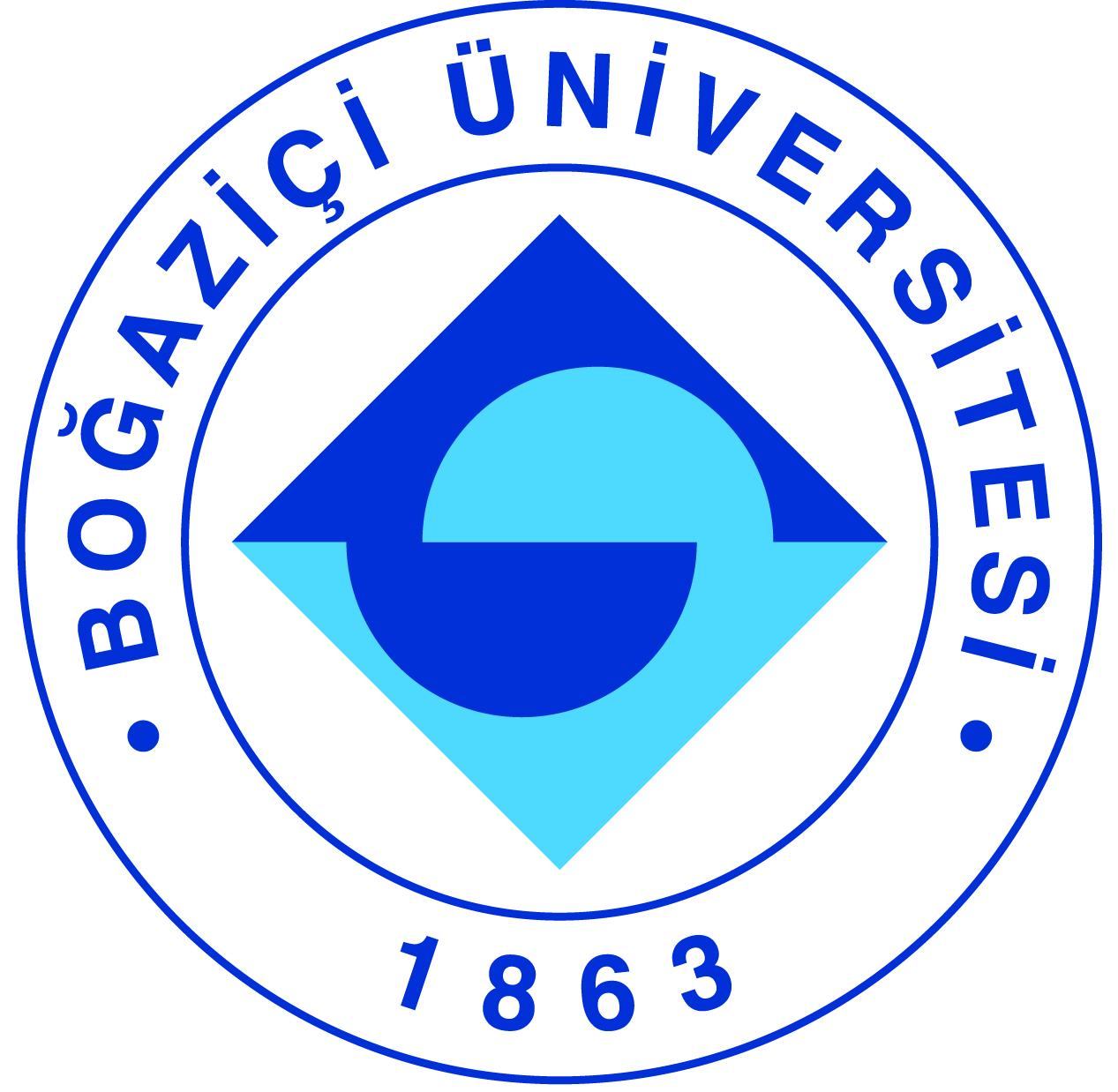 